      Osielsko, 01 lipca 2021 r.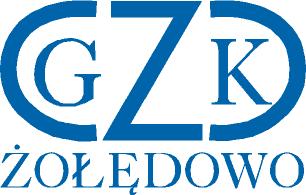 L. Dz. 3161 /2021GZK.271.6.2021				ZAWIADOMIENIE O WYBORZE NAJKORZYSTNIEJSZEJ OFERTYDotyczy: postępowania o udzielenie zamówienia na:  Budowa sieci wodociągowej i kanalizacji sanitarnej w miejscowości Żołędowo gm. Osielsko.Działając na podstawie art. 92 ust. 1 Prawa zamówień publicznych (Dz.U. poz. 2019 ze zm.) Zamawiający informuje, że w ww. postępowaniu dokonał wyboru najkorzystniejszej oferty złożonej przez Wykonawcę:Część A, B, C :WIMAR SPÓŁKA Z OGRANICZONĄ ODPOWIEDZIALNOŚCIĄ
Koronowo 86-010, Nadrzeczna   24Część ACena: 87.945,00 złTermin gwarancji: 5 latCzęść BCena: 314.092,80 złTermin gwarancji: 5 latCzęść CCena: 117.268,20 złTermin gwarancji: 5 latUzasadnienie wyboruWykonawca złożył ofertę niepodlegającą odrzuceniu, która uzyskała najwyższą liczbę punktów (100 punktów) dla części A, części B, części C w ramach kryterium oceny ofert. Oferta ww. Wykonawcy spełnia wymagania Zamawiającego określone w Specyfikacji Istotnych Warunków Zamówienia, a Wykonawca spełnia warunki udziału w postępowaniu i nie podlega wykluczeniu.Część D :Hydrotechnika Krzysztof Pyszka, Złotów 77-400, Święta   139
Część DCena: 75.049,29 złTermin gwarancji: 5 latUzasadnienie wyboruWykonawca złożył ofertę niepodlegającą odrzuceniu, która uzyskała najwyższą liczbę punktów (100 punktów) dla części D  w ramach kryterium oceny ofert. Oferta ww. Wykonawcy spełnia wymagania Zamawiającego określone w Specyfikacji Istotnych Warunków Zamówienia, a Wykonawca spełnia warunki udziału w postępowaniu i nie podlega wykluczeniu.W prowadzonym postępowaniu złożono następujące oferty:Streszczenie oceny i porównania złożonych ofert (liczba punktów w kryterium cena oraz termin gwarancji:	Dyrektor                                                                                                                 Leszek DziamskiLp.WykonawcaCenaGwarancjaPrzedsiębiorstwo Robót Inżynieryjno-Sanitarnych "INŻBUD" Andrzej i Robert Kortas sp.j.ul. Szosa Kotomierska 17, 86-010 KoronowoCzęść A: 89.298,00 złCzęść B: 329.507,90 złCzęść C: 117.762,76 złCzęść D: 104.304,00 zł5 lat                                              1.Hydrotechnika Krzysztof Pyszka, Złotów 77-400, Święta   139
Część A: 115.629,14 złCzęść B: 338.349,68 złCzęść C: 150.733,02 złCzęść D: 75.049,29 zł5 lat                                              2.WIMAR SPÓŁKA Z OGRANICZONĄ ODPOWIEDZIALNOŚCIĄ
Koronowo 86-010, Nadrzeczna   24Część A: 87.945,00 złCzęść B: 314.092,80 złCzęść C: 117.268,20 zł5 lat                                              Lp.WykonawcaKryterium cenaKryterium termin gwarancjiRazem1.Przedsiębiorstwo Robót Inżynieryjno-Sanitarnych "INŻBUD" Andrzej i Robert Kortas sp.j.ul. Szosa Kotomierska 17, 86-010 KoronowoCzęść A:58,80Część B: 57Część C: 59,40Część D: 43,20Część A: 40Część B: 40Część C: 40Część D: 40Część A: 98,80Część B: 97Część C: 99,40Część D:83,202.Hydrotechnika Krzysztof Pyszka, Złotów 77-400, Święta   139Część A: 45,60Część B: 55,80Część C: 46,80Część D: 60Część A: 40Część B: 40Część C: 40Część D:40Część A: 85,60Część B: 95,80Część C: 86,80Część D: 1003.WIMAR SPÓŁKA Z OGRANICZONĄ ODPOWIEDZIALNOŚCIĄ
Koronowo 86-010, ul. Nadrzeczna   24Część A: 60Część B: 60Część C: 60Część A: 40Część B: 40Część C:40Część A: 100Część B: 100Część C: 100